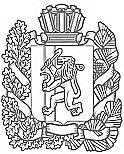 О направлении обобщенной информацииУважаемый Андрей Васильевич!Во исполнение пункта 3 статьи 4 Закона Красноярского края от 19.12.2017 № 4-1264 «О представлении гражданами, претендующими на замещение муниципальных должностей, должности главы (руководителя) местной администрации по контракту, и лицами, замещающими указанные должности, сведений о доходах, расходах, об имуществе и обязательствах имущественного характера и проверке достоверности и полноты таких сведений» направляем обобщенную информацию об исполнении  лицами, замещающими муниципальную должность депутата Жеблахтинского сельского Совета депутатов  Ермаковского района, избранными в 2023 году, обязанности представить сведения о доходах, расходах, об имуществе и обязательствах имущественного характера.Обобщенная информация размещается на официальном сайте органа местного самоуправления в информационно-телекоммуникационной сети Интернет в срок не позднее 14 рабочих дней со дня получения данного письма.Приложение: на 1 л. в 1 экз. (направлено по эл. почте в адрес:                          geblahty-adm@mail.ru).Начальник управления Губернатора краяпо профилактике коррупционных и иных правонарушений                                                                        А.В. ПоповОбобщенная информация об исполнении лицами, замещающими муниципальную должность депутата Жеблахтинского сельского Совета депутатов  Ермаковского района, избранными  в 2023 году, обязанности представить сведения о доходах, расходах, об имуществе и обязательствах имущественного характераАДМИНИСТРАЦИЯ ГУБЕРНАТОРА       Красноярского края       Мира пр., д. . Красноярск, 660009 Факс: (391) 211-00-82 Телефон: (391) 249-30-26 public@krskstate.ru http://www.krskstate.ru ___________________№___________________ АДМИНИСТРАЦИЯ ГУБЕРНАТОРА       Красноярского края       Мира пр., д. . Красноярск, 660009 Факс: (391) 211-00-82 Телефон: (391) 249-30-26 public@krskstate.ru http://www.krskstate.ru ___________________№___________________ Жеблахтинский сельский Совет депутатов Ермаковского районаЖеблахтинский сельский Совет депутатов Ермаковского районаЖеблахтинский сельский Совет депутатов Ермаковского районаЖеблахтинский сельский Совет депутатов Ермаковского районаОбщее количество вновь избранныхдепутатов Число вновь избранных депутатов, исполнивших обязанность   представить сведения о доходах, расходах, об имуществе и обязательствах имущественного характераЧисло вновь избранных депутатов, не исполнивших обязанность   представить сведения о доходах, расходах, об имуществе и обязательствах имущественного характера по состоянию на 10.02.2024Дополнительная информация770-